В целях определения местоположения границ образуемых и изменяемых земельных участков, с учетом протокола публичных слушаний и заключения о результатах публичных слушаний, в соответствии с Градостроительным кодексом Российской Федерации, решением Совета депутатов города Новосибирска от 24.05.2017 № 411 «О Порядке подготовки документации по планировке территории и признании утратившими силу отдельных решений Совета депутатов города Новосибирска», постановлениями мэрии города Новосибирска от 13.03.2015 № 2397 «Об утверждении проекта планировки территории, ограниченной рекой Обью, границей города Новосибирска, Мочищенским шоссе, ул. Жуковского, ул. Тимирязева, ул. Сухарной, перспективной городской магистралью непрерывного движения в направлении перспективного Ельцовского моста через реку Обь в Заельцовском районе», от 16.05.2017 № 2244 «О подготовке проекта межевания территории, предназначенной для размещения линейного объекта транспортной инфраструктуры местного значения – автомобильной дороги общего пользования по перспективной Ельцовской магистрали до ул. Жуковского в Заельцовском 
районе, в границах проекта планировки территории, ограниченной рекой Обью, границей города Новосибирска, Мочищенским шоссе, ул. Жуковского, ул. Тимирязева, ул. Сухарной, перспективной городской магистралью непрерывного движения в направлении перспективного Ельцовского моста через реку Обь, в Заельцовском районе», руководствуясь Уставом города Новосибирска, 
ПОСТАНОВЛЯЮ: 1. Утвердить проект межевания территории, предназначенной для размещения линейного объекта транспортной инфраструктуры местного значения – автомобильной дороги общего пользования по перспективной Ельцовской магистрали до ул. Жуковского в Заельцовском районе, в границах проекта планировки территории, ограниченной рекой Обью, границей города Новосибирска, Мочищенским шоссе,  ул.  Жуковского,  ул.  Тимирязева, ул. Сухарной, перспективной городской магистралью непрерывного движения в направлении перспективного Ельцовского моста через реку Обь, в Заельцовском районе (приложение).2. Департаменту строительства и архитектуры мэрии города Новосибирска разместить постановление на официальном сайте города Новосибирска в информационно-телекоммуникационной сети «Интернет».3. Департаменту информационной политики мэрии города Новосибирска в течение семи дней со дня издания постановления обеспечить опубликование постановления.4. Контроль за исполнением постановления возложить на заместителя мэра города Новосибирска – начальника департамента строительства и архитектуры мэрии города Новосибирска.Колеснева2275070ГУАиГПриложениек постановлению мэриигорода Новосибирскаот 11.09.2017 № 4251ПРОЕКТмежевания территории, предназначенной для размещения линейного объекта транспортной инфраструктуры местного значения – автомобильной дороги общего пользования по перспективной Ельцовской магистрали до ул. Жуковского в Заельцовском районе, в границах проекта планировки территории, ограниченной рекой Обью, границей города Новосибирска, Мочищенским шоссе, ул. Жуковского, ул. Тимирязева, ул. Сухарной, перспективной городской магистралью непрерывного движения в направлении перспективного Ельцовского моста через реку Обь, в Заельцовском районе 1. Текстовая часть проекта межевания территории (приложение 1).2. Чертеж межевания территории (приложение 2)._____________Приложение 1к проекту межевания территории, предназначенной для размещения              линейного объекта транспортной инфраструктуры местного значения – автомобильной дороги общего пользования по перспективной Ельцовской магистрали до ул. Жуковского в Заельцовском районе, в границах проекта планировки территории, ограниченной рекой Обью, границей города Новосибирска, Мочищенским шоссе, ул. Жуковского, ул. Тимирязева, ул. Сухарной, перспективной городской магистралью непрерывного движения в направлении перспективного Ельцовского моста через реку Обь, в Заельцовском районеТЕКСТОВАЯ ЧАСТЬпроекта межевания территории____________Приложение 2к проекту межевания территории, предназначенной для размещения линейного объекта транспортной инфраструктуры местного значения – автомобильной дороги общего пользования по перспективной Ельцовской магистрали до ул. Жуковского в Заельцовском районе, в границах проекта планировки территории, ограниченной рекой Обью, границей города Новосибирска, Мочищенским шоссе, ул. Жуковского, ул. Тимирязева, ул. Сухарной, перспектив-ной городской магистралью непрерывного движения в направлении перспективного Ельцовского моста через реку Обь, в Заельцовском районе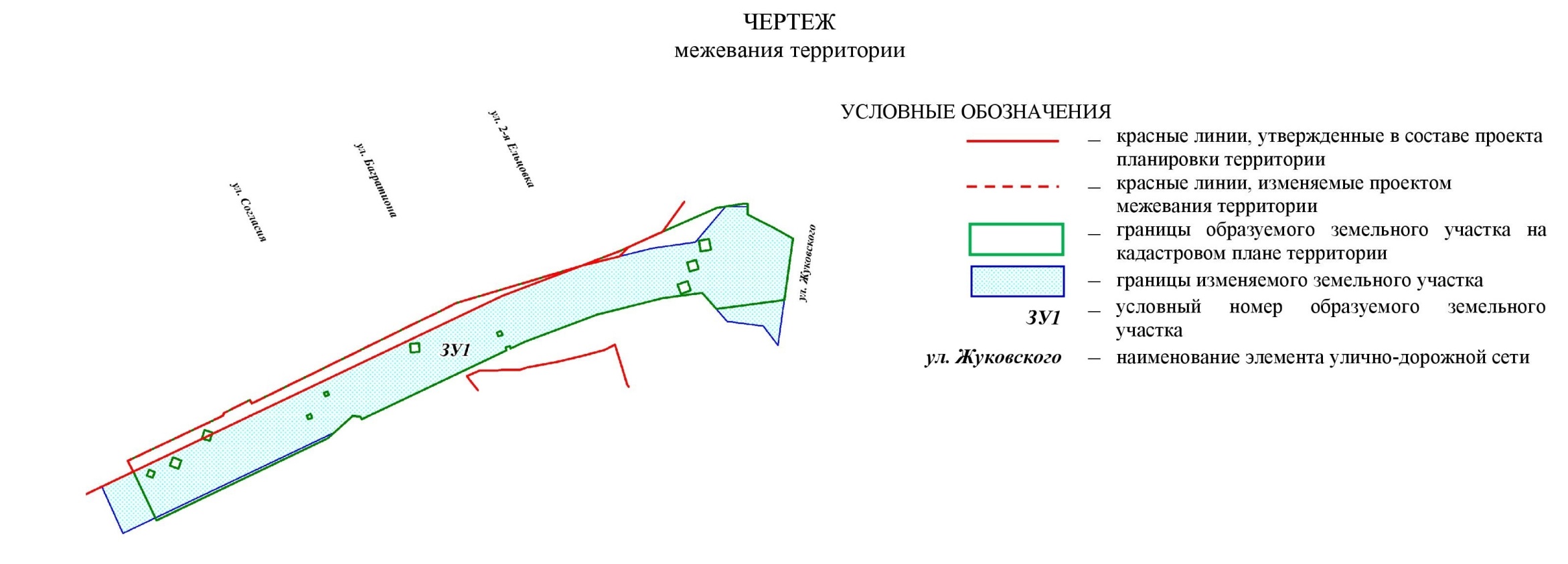 ____________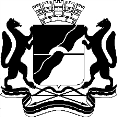 МЭРИЯ ГОРОДА НОВОСИБИРСКАПОСТАНОВЛЕНИЕОт  	  11.09.2017		№      4251    	О проекте межевания территории, предназначенной для размещения линейного объекта транспортной инфраструктуры местного значения – автомобильной дороги общего пользования по перспективной Ельцовской магистрали до ул. Жуковского в Заельцовском районе, в границах проекта планировки территории, ограниченной рекой Обью, границей города Новосибирска, Мочищенским шоссе, ул. Жуковского, ул. Тимирязева, ул. Сухарной, перспективной городской магистралью непрерывного движения в направлении перспективного Ельцовского моста через реку Обь, в Заельцовском районеИсполняющий обязанностимэра города НовосибирскаГ. П. ЗахаровУсловный номер образуемого земельного участка на чертеже межевания территорииУчетный номер кадастрового кварталаВид разрешенного использования образуемого земельного участка в соответствии с проектом планировкитерриторииПлощадь образуемого земельного участка, гаАдрес земельного участкаВозможные способы образования земельного участка123456ЗУ154:35:000000Автомобильный транспорт 6,1445Российская Федерация, Новосибирская область, город Новосибирск, ул. Жуковского, 96аПутем перераспределения земельного участка из земель, находящихся в муниципальной или государственной собственности